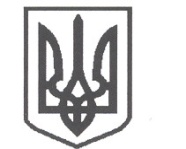 УКРАЇНАСРІБНЯНСЬКА СЕЛИЩНА РАДАЧЕРНІГІВСЬКОЇ ОБЛАСТІВИКОНАВЧИЙ КОМІТЕТРІШЕННЯ19 березня 2021 року     					             		№ 96смт СрібнеПро звернення виконавчого комітету Срібнянської селищної ради до Чернігівської обласної ради, Чернігівської обласної державної адміністрації, народного депутата України Валерія ЗУБАВідповідно до ст. 40 Конституції України, ст. 59 Закону України «Про місцеве самоврядування в Україні», виконавчий комітет селищної ради вирішив: Схвалити текст звернення виконавчого комітету Срібнянської селищної ради  до Чернігівської обласної ради, Чернігівської обласної державної адміністрації, народного депутата України Валерія ЗУБА, що додається.Надіслати звернення до Чернігівської обласної ради, Чернігівської обласної державної адміністрації, народного депутата України Валерія ЗУБА.Контроль за виконанням цього рішення покласти на керуючого справами (секретаря) виконавчого комітету І.ГЛЮЗО.Селищний голова						О.ПАНЧЕНКО